Дељење бројем 2вежбање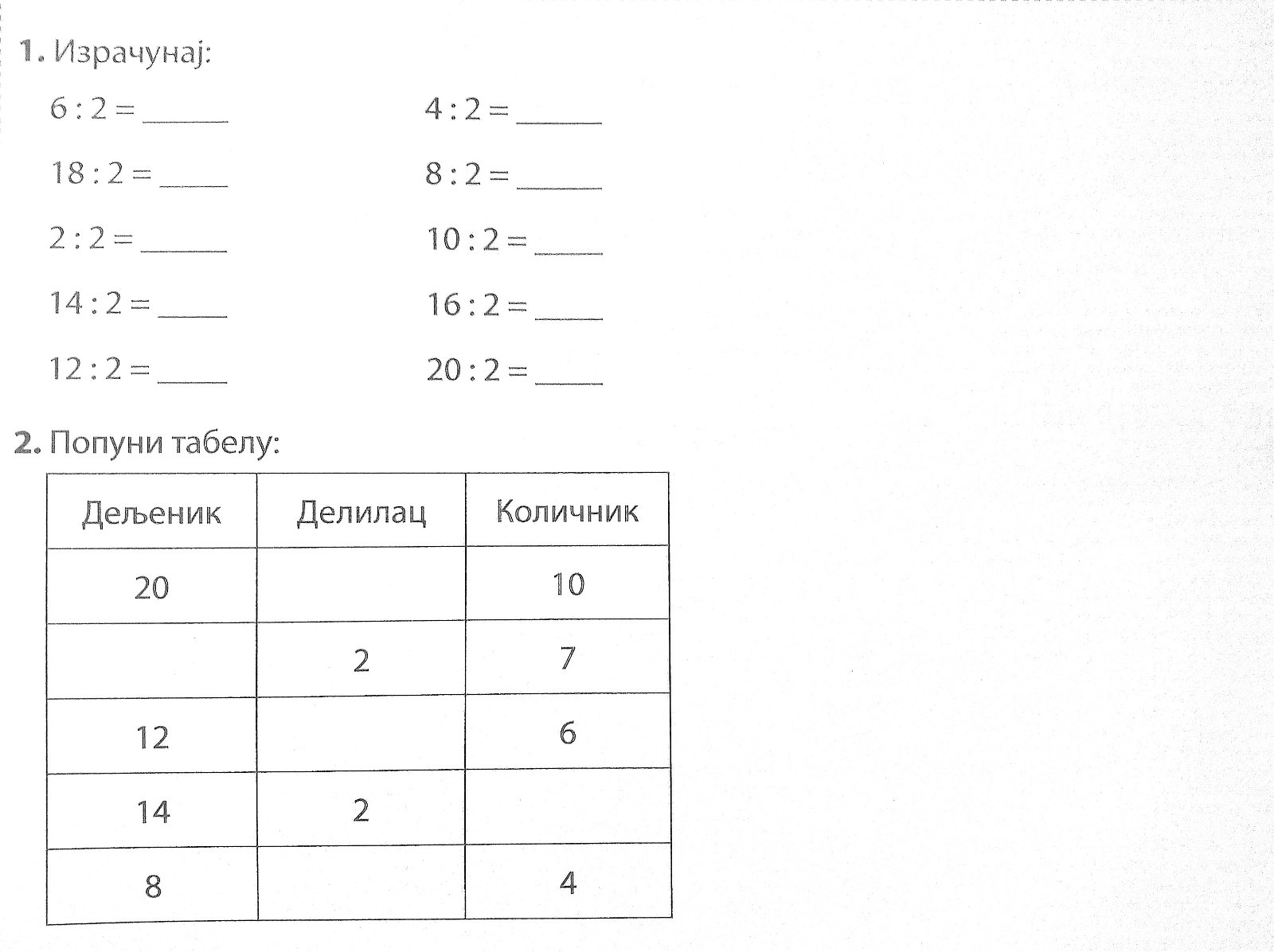 